企业入驻通道申请表        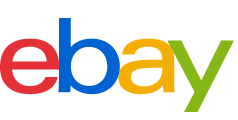 企业入驻通道申请文件1红色项目为必填栏位，提交前请确认您已经填妥所有必填栏位。公司信息                                     公司名称：                  说明：公司名须与营业执照上的名称相同。营业执照号码：                                     地区：                                           省份：                          说明：您的实际操作地所在省份一定要和您的营业执照所在省份一致。若审核发现不一致，您的企业入驻通道申请将可能不通过地址：                      联系人姓名：                联系电话：                 （手机号码 或 区号+固定号码）业务描述：                业务网址（URL）： 　          员工人数：                     VAT增值税号码（如果商品所在地为欧洲，则须注册和提供VAT号码）                                          (例如，GB 999999973)主要产品类别：次要产品类别：是否自有品牌？                     是否拥有eBay客户经理？            产品信息                                   主要产品：                   公司的发货处理时间：         您的产品平均售价？ (USD)     请选择您的运输方式：  目标销售地区：接受多少天内无条件退货：产品图片示例（选填）产品1：（点击中心插入图片）产品2：（点击中心插入图片）产品3：（点击中心插入图片）产品4：（点击中心插入图片）产品5：（点击中心插入图片）产品6：（点击中心插入图片）产品7：（点击中心插入图片）产品8：（点击中心插入图片）产品9：（点击中心插入图片）产品10：（点击中心插入图片）